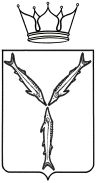 МИНИСТЕРСТВО МОЛОДЕЖНОЙ ПОЛИТИКИ И СПОРТА САРАТОВСКОЙ ОБЛАСТИП Р И К А Зот  16.07.2021 г.  №  427г. СаратовО присвоении спортивных разрядовВ соответствии с разрядными нормами и требованиями Единой всероссийской спортивной классификации, административным регламентом по предоставлению министерством молодежной политики и спорта  Саратовской области государственной услуги «Присвоение спортивных разрядов (кандидат в мастера спорта и I спортивный разряд) и квалификационной категории «Спортивный судья первой категории» утвержденным приказом № 273 от 22 мая 2019 года и на основании представленных документовПРИКАЗЫВАЮ:Присвоить спортивный разряд «Кандидат в мастера спорта»:2. Присвоить I спортивный разряд:3. Подтвердить спортивный разряд «Кандидат в мастера спорта»:4. Подтвердить I спортивный разряд5. Контроль за исполнением настоящего приказа оставляю за собой.Министр                                                                                                              А.В. Абросимов№ п/пФ.И.О.Вид спортаУчреждение, ОрганизацияИсламову Илье Владимировичувелосипедный спортСРФСОО «Федерация велосипедного спорта»Лобчуку Дмитрию Михайловичувелосипедный спортСРФСОО «Федерация велосипедного спорта»Шмакаеву Кириллу Александровичувелосипедный спортСРФСОО «Федерация велосипедного спорта»Толстову Даниле Леонидовичувелосипедный спортСРФСОО «Федерация велосипедного спорта»Саповой Ирине Валерьевнеконный спортРОФСО «Федерация конного спорта Саратовской области»Альберти Диане Анатольевнеспорт глухихСРООООИ «Общероссийская спортивная федерация спорта глухих»Богаевой Лие РуслановнефехтованиеСРОО «Федерация фехтования Саратовской области»Голубеву Арсению СергеевичутриатлонОО «Саратовская областная федерация триатлона»Крючковой Дарье ДенисовнетриатлонОО «Саратовская областная федерация триатлона»Бузанову Кириллу Сергеевичуспортивный туризмСООО «Саратовская областная Федерация спортивного туризма»Шимановой Ярославе Сергеевнеспортивный туризмСООО «Саратовская областная Федерация спортивного туризма»Евстропову Максиму Аркадьевичуспортивный туризмСООО «Саратовская областная Федерация спортивного туризма»Айтуганову Анвару Газизуллаевичулегкая атлетикаСРОО «Региональная спортивная федерация легкой атлетике»Гризель Виктории Викторовнелегкая атлетикаСРОО «Региональная спортивная федерация легкой атлетике»Никулиной Анастасии Сергеевнелегкая атлетикаСРОО «Региональная спортивная федерация легкой атлетике»Мизинцову Максиму Алексеевичулегкая атлетикаСРОО «Региональная спортивная федерация легкой атлетике»№ п/пФ.И.О.Вид спортаУчреждение, ОрганизацияГаджимурадову Феликсу МурагадаевичудзюдоСРОО «Федерация дзюдо Саратовской области»Лебедь Дарье АлександровнедзюдоСРОО «Федерация дзюдо Саратовской области»Топтыгину Алексею ПавловичудзюдоСРОО «Федерация дзюдо Саратовской области»Умнову Егору ПавловичудзюдоСРОО «Федерация дзюдо Саратовской области»Кутько Алесе Романовнеспорт глухихСРООООИ «Общероссийская спортивная федерация спорта глухих»Курносову Артуру Алексеевичуспорт глухихСРООООИ «Общероссийская спортивная федерация спорта глухих»Добдину Андрею СергеевичуальпинизмСРФСОО «Федерация альпинизма Саратовской области»Лаптеву Сергею ЮрьевичуальпинизмСРФСОО «Федерация альпинизма Саратовской области»Ржавсковой Татьяне АлексеевнеальпинизмСРФСОО «Федерация альпинизма Саратовской области»Видяшевой Ирине ВладимировнеальпинизмСРФСОО «Федерация альпинизма Саратовской области»Фоминой Елизавете СергеевнефехтованиеСРОО «Федерация фехтования Саратовской области»Уппер Виолетте ВитальевнефехтованиеСРОО «Федерация фехтования Саратовской области»Зубатареву Егору ДмитриевичуфехтованиеСРОО «Федерация фехтования Саратовской области»Дарчиашвили Нико ДавидовичуфехтованиеСРОО «Федерация фехтования Саратовской области»Макарчуку Владиславу Юрьевичувсестилевое каратэСОРО «Федерация всестилевого каратэ России»Киму Артему АлексеевичукикбоксингСОФСОО «Саратовская областная ассоциация кикбоксинга»Ромащуку Богдану КонстантиновичукикбоксингСОФСОО «Саратовская областная ассоциация кикбоксинга»Ларкину Ивану АлексеевичукикбоксингСОФСОО «Саратовская областная ассоциация кикбоксинга»Хает Матвею ЭдуардовичукикбоксингСОФСОО «Саратовская областная ассоциация кикбоксинга»Уразалиеву Тимуру АкметулловичукикбоксингСОФСОО «Саратовская областная ассоциация кикбоксинга»Туркину Даниле ИвановичукикбоксингСОФСОО «Саратовская областная ассоциация кикбоксинга»Дяченко Дарье МаксимовнекикбоксингСОФСОО «Саратовская областная ассоциация кикбоксинга»Алексеевой Арине Алексеевнесинхронное плаваниеСРОО «Спортивна федерация синхронного плавания»Барановой Алене Сергеевнесинхронное плаваниеСРОО «Спортивна федерация синхронного плавания»Воротыловой Диане Сергеевнесинхронное плаваниеСРОО «Спортивна федерация синхронного плавания»Гаджиевой Сабине Ахмедовнесинхронное плаваниеСРОО «Спортивна федерация синхронного плавания»Духовновой Дарье Викторовнесинхронное плаваниеСРОО «Спортивна федерация синхронного плавания»Зотовой Софье Дмитриевнесинхронное плаваниеСРОО «Спортивна федерация синхронного плавания»Марфиной Олесе Адексеевнесинхронное плаваниеСРОО «Спортивна федерация синхронного плавания»Нецепляевой Карине Руслановнесинхронное плаваниеСРОО «Спортивна федерация синхронного плавания»Шашкиной Татьяне Андреевнесинхронное плаваниеСРОО «Спортивна федерация синхронного плавания»Шилиной Софье Михайловнесинхронное плаваниеСРОО «Спортивна федерация синхронного плавания»Прокофьеву Никите РомановичуфутболСРОФСО «Федерация футбола Саратовской области»Плево Ярославу АндреевичуфутболСРОФСО «Федерация футбола Саратовской области»Саблину Алексею АлександровичуфутболСРОФСО «Федерация футбола Саратовской области»Курячей Юлии Дмитриевнелегкая атлетикаСРОО «Региональная спортивная федерация легкой атлетике»Иванову Михаилу Михайловичулегкая атлетикаСРОО «Региональная спортивная федерация легкой атлетике»Алимову Руслану Ринатовичулегкая атлетикаСРОО «Региональная спортивная федерация легкой атлетике»Анашкиной Анастасии Александровнелегкая атлетикаСРОО «Региональная спортивная федерация легкой атлетике»Чернявской Эльвире Александровнелегкая атлетикаСРОО «Региональная спортивная федерация легкой атлетике»Чернову Денису Александровичулегкая атлетикаСРОО «Региональная спортивная федерация легкой атлетике»Серовой Елизавете Александровнелегкая атлетикаСРОО «Региональная спортивная федерация легкой атлетике»Михайловой Анастасии Александровнелегкая атлетикаСРОО «Региональная спортивная федерация легкой атлетике»Шулайкиной Александре Анатольевнелегкая атлетикаСРОО «Региональная спортивная федерация легкой атлетике»Погореловой Марии Сергеевнелегкая атлетикаСРОО «Региональная спортивная федерация легкой атлетике»Тагаймурадовой Маргарите Маратовнелегкая атлетикаСРОО «Региональная спортивная федерация легкой атлетике»Шитовой Дарье Михайловнелегкая атлетикаСРОО «Региональная спортивная федерация легкой атлетике»Колобовой Дарье Алексеевнелегкая атлетикаСРОО «Региональная спортивная федерация легкой атлетике»Сластениной Ольге Игоревнелегкая атлетикаСРОО «Региональная спортивная федерация легкой атлетике»Головановой Маргарите Андреевнелегкая атлетикаСРОО «Региональная спортивная федерация легкой атлетике»Лумповой Яне Сергеевнелегкая атлетикаСРОО «Региональная спортивная федерация легкой атлетике»Рыбакову Ивану Сергеевичулегкая атлетикаСРОО «Региональная спортивная федерация легкой атлетике»Ященко Анне Владиславовнелегкая атлетикаСРОО «Региональная спортивная федерация легкой атлетике»Мещеряковой Варваре Вячеславовнелегкая атлетикаСРОО «Региональная спортивная федерация легкой атлетике»Приказчиковой Алене Андреевнелегкая атлетикаСРОО «Региональная спортивная федерация легкой атлетике»Кизьяковой Кристине Алексеевнелегкая атлетикаСРОО «Региональная спортивная федерация легкой атлетике»Скрипину Илье Владимировичулегкая атлетикаСРОО «Региональная спортивная федерация легкой атлетике»Емельяновой Полине ДмитриевнефутболСРОФСО «Федерация футбола Саратовской области»Фомичевой Елизавете ПавловнефутболСРОФСО «Федерация футбола Саратовской области»Никифоровой Екатерине СергеевнефутболСРОФСО «Федерация футбола Саратовской области»Ганиной Диане ДенисовнефутболСРОФСО «Федерация футбола Саратовской области»Старковой Карине ОлеговнефутболСРОФСО «Федерация футбола Саратовской области»Бузориной Ульяне ДмитриевнефутболСРОФСО «Федерация футбола Саратовской области»Мосиной Виктории ИльиничнефутболСРОФСО «Федерация футбола Саратовской области»Захаровой Анне АлексеевнефутболСРОФСО «Федерация футбола Саратовской области»Чибиток Александре ЮрьевнефутболСРОФСО «Федерация футбола Саратовской области»Яговкиной Марии АлександровнефутболСРОФСО «Федерация футбола Саратовской области»Адылевой Диане СултановнефутболСРОФСО «Федерация футбола Саратовской области»Бочаровой Татьяне АлексеевнефутболСРОФСО «Федерация футбола Саратовской области»Клетневой Татьяне ЕфимовнефутболСРОФСО «Федерация футбола Саратовской области»Солодовник Софии ДмитриевнефутболСРОФСО «Федерация футбола Саратовской области»Владимировой Дарье АлександровнефутболСРОФСО «Федерация футбола Саратовской области»Виноградовой Виктории ЛеонидовнефутболСРОФСО «Федерация футбола Саратовской области»Колесниковой Полине РомановнефутболСРОФСО «Федерация футбола Саратовской области»Быковой Ирине ДмитриевнефутболСРОФСО «Федерация футбола Саратовской области»Волгуцковой Аделине ЮрьевнефутболСРОФСО «Федерация футбола Саратовской области»Загребневой Софье АлександровнефутболСРОФСО «Федерация футбола Саратовской области»Гурееву Сергею МаксимовичугандболСРОО «Федерация гандбола»Кузьмину Андрею АлексеевичугандболСРОО «Федерация гандбола»Лепешкину Павлу ЕвгеньевичугандболСРОО «Федерация гандбола»Молеву Денису ОлеговичугандболСРОО «Федерация гандбола»Сергееву Артему КонстантиновичугандболСРОО «Федерация гандбола»Филиппову Анатолию АлександровичугандболСРОО «Федерация гандбола»Шулепину Андрею ВитальевичугандболСРОО «Федерация гандбола»№ п/пФ.И.О.Вид спортаУчреждение, ОрганизацияКулагиной Анастасии Игоревнелегкая атлетикаСРОО «Региональная спортивная федерация легкой атлетике»Туркевич Алине Вячеславовнелегкая атлетикаСРОО «Региональная спортивная федерация легкой атлетике»Грачевой Дарье Валерьевнелегкая атлетикаСРОО «Региональная спортивная федерация легкой атлетике»№ п/пФ.И.О.Вид спортаУчреждение, ОрганизацияУчреждение, ОрганизацияВасильеву Владиславу ВасильевичугандболСРОО «Федерация гандбола»Голикову Евгению ВалерьевичугандболСРОО «Федерация гандбола»Гончарову Владиславу ВикторовичугандболСРОО «Федерация гандбола»Гудкову Ивану АлександровичугандболСРОО «Федерация гандбола»Смирнову Даниилу ДенисовичугандболСРОО «Федерация гандбола»Шишкову Роману АнатольевичугандболСРОО «Федерация гандбола»Будниковой Анастасии Павловнелегкая атлетикаСРОО «Региональная спортивная федерация легкой атлетике»Говорковой Вите Сергеевнелегкая атлетикаСРОО «Региональная спортивная федерация легкой атлетике»Истамову Эмилю Руслановичулегкая атлетикаСРОО «Региональная спортивная федерация легкой атлетике»